T.C.BAFRA KAYMAKAMLIĞIBAFRA REHBERLİK VE ARAŞTIRMA MERKEZİ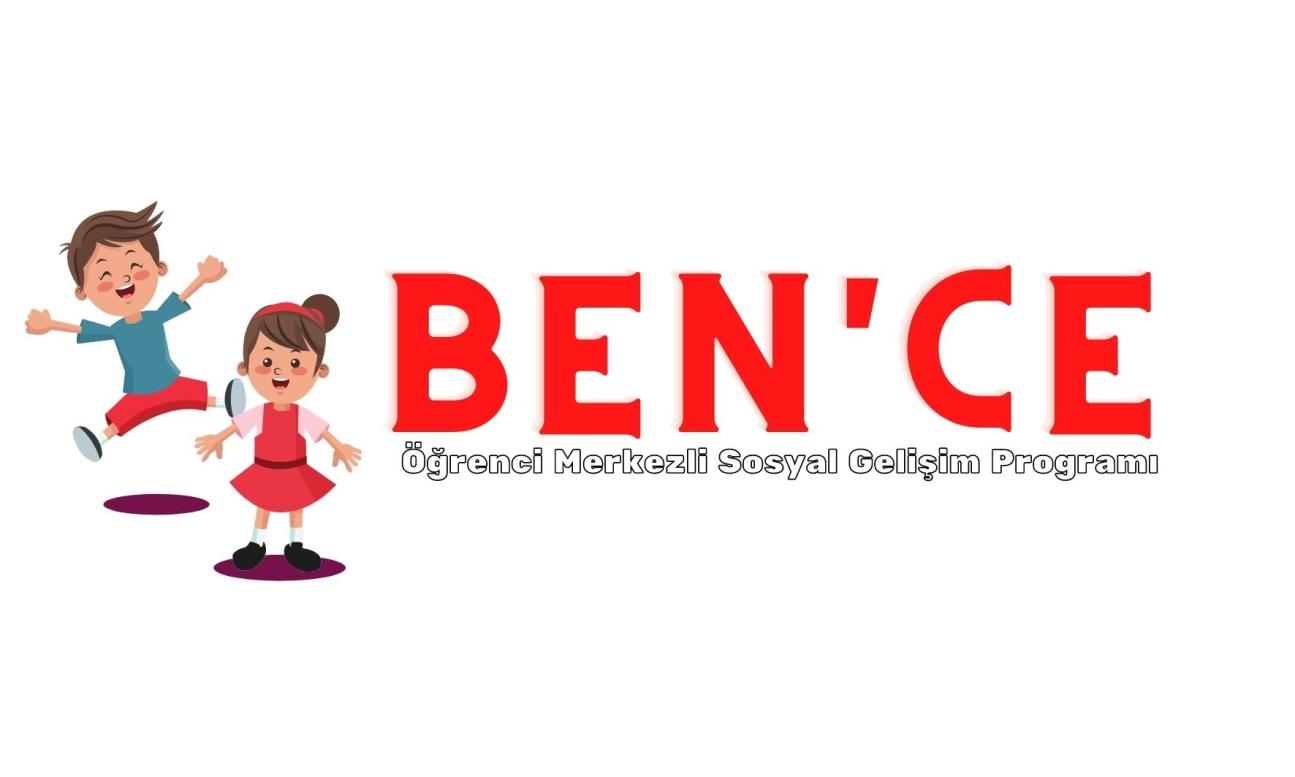 BEN’CEÖğrenci Merkezli Sosyal Gelişim ProgramıHAZIRLAYANFatma Kübra KİLİTUzman Psikolojik DanışmanBAFRAEkim 2022 – Şubat 2023BİRİNCİ BÖLÜMGiriş, Projenin Gerekçesi, Performans Kriterleri, Projenin Konusu, Amaçlar, Hedefler, Kapsam, İlkeler, Dayanak,GİRİŞİnsan, yaşamın getirdiği bir zorunluluk olarak doğumundan itibaren çevresiyle etkileşim içindedir. Bireylerin yaşam kalitesinin artması, sosyal ve psikolojik uyumunun sağlıklı bir şekilde sağlanabilmesi çevresiyle kuracağı ilişkilere bağlıdır. Bireyler arasında kurulacak sağlıklı ilişkilerin temelini sosyal beceriler oluşturur. Sosyal beceriler, toplumsal ilişkilerde bireyin kendisinin ve toplumdaki diğer bireylerin duygularını, düşüncelerini ve davranışlarını anlayabilmesi ve bu anlayış doğrultusunda davranış sergileyebilmesidir (Çubukçu ve Gültekin, 2006).Sosyal bir varlık olan çocuklar çevreleri ile sürekli iletişim halindedirler. Bu iletişim her çocuk için önemlidir. Çocuklar iletişim kurarak birbirlerine duygu, düşünce ve isteklerini aktarırlar. Bu iletişim alışverişinin sağlıklı bir şekilde gerçekleşmesi, kişilerarası ilişkilerin olumlu olmasına ve bu ilişkilerin amacına ulaşmasına bağlıdır (Uzamaz, 2000). Çocukluk dönemi bireyin çevresiyle tanıştığı dönemdir ve bu dönemde
sosyal ilişkiler çok önemlidir. Bu nedenle sosyal beceriler çocuk için bir ihtiyaçtır. Sosyal beceriler çocuğun gelişimi açısından da önemli bir unsurdur. Sosyal beceriler konusunda eksikliği olan çocuklar karşılarına çıkan sorunları çözmede sosyal becerileri kazanmış çocuklara göre çok daha az seçeneğe sahiptirler. Bu seçeneklerin az olması çocuğun istenmeyen davranışlara başvurmasına yol açmaktadır. Sosyal beceriler konusunda yeterli düzeyde olan çocuklar ise sosyal hayattaki sorunlarını çözmede birçok seçeneğe sahip oldukları için sosyal ilişkilerinde, özel ve mesleki yaşamlarında daha başarılı ve mutlu olabilirler (Samancı, 2016; Yiğit ve Yılmaz, 2011).Her alanda olduğu gibi sosyal beceri eğitiminin de öğrenmelerin en kalıcı olduğu dönem olan çocukluk döneminden itibaren verilmeye başlanması, yaşamın ileriki yıllarında da sağlıklı ilişkiler kurabilen yetişkinler yetiştirilmesi açısından oldukça önemlidir. Bu anlamda çocukluk dönemi iyi değerlendirilmelidir.Doğdukları andan itibaren çevresiyle etkileşim halinde olan birey, ilk olarak ailesi ve yakın çevresiyle iletişim kurar. Ailenin sahip olduğu iletişim becerileri ve kişisel özellikler çocuklar için birinci derece örnektir ve sosyal öğrenme yoluyla oldukça kalıcı öğrenmeler aile ortamında gerçekleşir. Bu nedenle aileler de sosyal beceri anlamında güçlendirilmelidir. Ailede öğrenilen davranış örüntüleri, iletişim türleri ve kazanılan kişisel özellikler çocuğun okula başlamasıyla birlikte okul ortamına aktarılır ve burada kuracağı ilişkileri de etkiler. Aileden sonra çocuğun hayatında önemli bir iz bırakan bir diğer faktör okul ortamı ve burada ilişki kurduğu öğretmenidir. Öğretmenin sahip olduğu yaklaşım ve sosyal becerileri de öğrenciler üzerinde önemli bir etkiye sahiptir. Her alanda olduğu gibi sosyal beceri kazanımında da yine öğrenci-öğretmen-veli üçgeni önem arz etmektedir.Buradan hareketle öğrenciyi merkeze alan bir sosyal beceri eğitim programı hazırlanmış ve bu program ile başta öğrenci olmak üzere veli ve öğretmenin sosyal becerilerinin desteklenmesi ve güçlendirilmesi amaçlanmıştır. PROJENİN GEREKÇESİSalgın sürecinde yaşanan tedbir uygulamaları nedeniyle Türkiye’de ve dünyada bireyler uzun süreli olarak evlerinde kalmak mecburiyetinde olmuşlar, eğitim hayatı, iş hayatı, çevreyle ilişkiler büyük oranda uzaktan erişim yoluyla yürütülmüştür. Bireyler sosyal ihtiyaçlarını oldukça kısıtlı şekilde giderebilmiş ve hem öğrenim hayatı hem de sosyal ilişki ihtiyacını büyük oranda okullarda gideren çocuklar bir anda bu ortamdan mahrum kalmak zorunda olmuşlardır. Salgın sonrası yeni normale dönüşte ise öğrencilerin birçok psikolojik ve sosyal problemlerle birlikte yeniden hayata katıldığı hem öğretmen hem de veliler tarafından dile getirilmektedir. Bu nedenle, çocukluk çağından itibaren kazanılagelen sosyal beceri eğitimi son zamanlarda oldukça önemli hale gelmiş ve bu konuda özel olarak çalışma yapılmasını gerektirmiştir.PERFORMANS KRİTERLERİProje kapsamında Samsun ili Bafra ilçesinde pilot okul olarak seçilen Fevzi Çakmak İlkokulu’nda öğrenci, öğretmen ve velilere ulaşılacaktır. Proje kapsamında yapılacak olan çalışmalar grup oturumları şeklinde yürütülecek ve oturum içerikleri etkileşimli olacak şekilde yapılandırılacaktır.PROJENİN KONUSUBafra ilçesi Fevzi Çakmak İlkokulu 4-A şubesi öğrenci, öğretmen ve velilerine yönelik olarak yapılandırılmış grup oturumları düzenlenmesi ve hedef kitlenin sosyal becerilerinin güçlendirilmesi bu projenin konusudur. Bu kapsamda velilerle ve öğrencilerle 10 oturumluk yapılandırılmış eğitim oturumları ve öğretmen eğitimleri düzenlenecektir.AMAÇLARSosyal beceri eğitimi kapsamında haftalık olarak veli ve öğrencilere yönelik eğitimler hazırlamak, bu eğitimlere okul idareleriyle de iş birliği yapılarak katılımın artırılmasını sağlamak, salgın süreci sonrasında artış gösteren davranış problemlerini azaltmak öğretmen eğitimleriyle öğretmenlerin mesleki kazanımlarını desteklemek bu projenin amacıdır.HEDEFLEROkul idareleriyle işbirliği içinde velilerle ve öğretmenlerle tanıtım toplantısı yaparak, geliştirilen eğitim programının tanıtılmasını sağlamak,Velilerin sahip olduğu olumsuz iletişim tarzlarını fark edip sağlıklı iletişim becerilerini kazanmalarını sağlamak,Çocukların sosyal becerilerinin gelişmesi konusunda ailelere destek sağlamak, Aile içi iletişimi kuvvetlendirmek ve olumlu bir aile ortamı sağlanmasına destek olmak, Sosyal beceri kazanımı ve davranış problemleri bağlamında teknoloji kullanımının etkilerinin fark edilmesini sağlamak,Öğrencilerin bazı temel sosyal becerileri kazanmasını sağlamakProje kapsamında uygulama yapılacak olan Fevzi Çakmak İlkokulu 4-A şubesi ile sınırlı olarak 24 öğrenci ve 24 veliye ulaşmak hedeflenmektedir.KAPSAMBafra İlçesinde bulunan Fevzi Çakmak İlkokulu 4-A şubesinin veli, öğrenci ve öğretmenleri bu proje kapsamına girmektedir.İLKELERProje bir plan ve program çerçevesinde yürütülecek ve uygulanacaktır.  Projenin uygulanmasından; Bafra Rehberlik ve Araştırma Merkezi Proje Yürütme Kurulu ve projenin yürütüleceği okullar birinci derecede sorumlu olacaktır.  Yürütülen faaliyetler Proje Yürütme Kurulu tarafından sürekli izlenerek, mevcut durum analizi yapılacaktır, periyodik aralıklarla Proje İzleme Kurulu bilgilendirilecektir.Gerçekleştirilen faaliyetlerin tanıtımı ve paylaşımı Proje Yürütme Kurulu tarafından yapılacaktır.  Projenin yürütülmesinde Bafra Milli Eğitim Müdürlüğü ve projede yer alan okul müdürlüklerinden destek alınacaktır.  Proje Yürütme Kurulu tarafından proje sonunda nihai rapor hazırlanacaktır.DAYANAKT.C. Anayasası 1739 sayılı Milli Eğitim Temel Kanunu Özel Eğitim Hizmetleri Yönetmeliği Bafra Rehberlik ve Araştırma Merkezi Stratejik PlanıRehberlik Hizmetleri YönetmeliğiİKİNCİ BÖLÜMUygulama, Proje Paydaşları, Uygulama Süreci ve Aşamaları, Değerlendirme, Uygulama Takvimi, Maliyet, Yürürlülük, Yürütme, KaynakçaUYGULAMA   Yürütme KuruluFatma Kübra KİLİT – Uzman Psikolojik DanışmanBirol Susam – Özel Eğitim Öğretmeni Proje Yürütme Kurulunun GörevleriProjenin uygulama tarihlerinin belirlenmesini ve planlanmasını yapar.Projeyi İlçe Millî Eğitim Müdürlüklerine duyurarak başlatır.Proje ile ilgili getirilen önerilerin incelenmesi, uygulama kararlarının alınması, bölümler arasında faaliyetlerin koordine edilmesi ve projenin gelişiminin takip edilmesinden sorumludur.Proje iş takvimini hazırlar.İstatistikî çalışmalar yapılarak proje kapsamına girecek öğrencileri belirler.Proje çalışması için tanıtımı yapılacak okulları belirlemek ve tanıtımlarını hazırlar.Projenin yürütülmesinde karşılaşılan sorunları çözer.Proje sonunda elde edilen istatistiklere göre proje raporunu hazırlar.Proje İzleme ve Değerlendirme Kurulu;İlker KARAKAYA  – Bafra Rehberlik ve Araştırma Merkezi MüdürüBayram DEMİRTAŞ – Fevzi Çakmak İlkokulu MüdürüMusa ÇAM– Bafra Rehberlik ve Araştırma Merkezi Müdür YardımcısıProje İzleme ve Değerlendirme Kurulu’nun Görevleri:Projenin uygulanma aşamasında proje ile ilgili önerileri değerlendirir.Proje sonunda Yürütme Kurulunun hazırlamış olduğu raporu değerlendirir.Proje Oturum Liderleri;Fatma Kübra KİLİTBirol SUSAMYüsra BARANProje Oturum Liderlerinin Görevleri:Planlanan oturumları belirlenen gün ve saatte, içeriğine uygun olarak yürütmekOturumlar sonlandırıldıktan sonra gözlem ve süreçle ilgili görüşlerini rapor etmekProje sonunda yazılacak değerlendirme raporuna katkıda bulunmakPROJE PAYDAŞLARI  Bafra İlçe Milli Eğitim Müdürlüğü Proje Kapsamındaki İlçe Milli Eğitim Müdürlüğü’nün Görevleri:Proje kapsamında oluşturulan çalışma grubundaki öğrencilerin çalışmalarını sürdürmek amacıyla gerekli eğitimlerin verilmesine destek olmak.Proje kapsamında diğer kurumlarla her türlü işbirliğini sağlamak.OMÜ Çocuk Eğitimi Uygulama ve Araştırma MerkeziProje Kapsamındaki Uygulama ve Araştırma Merkezinin Görevleri:Proje kapsamında hazırlanacak olan eğitim programı içerikleri hakkında danışmanlık yapmakÖğretmen eğitimlerine destek olmakUYGULAMA SÜRECİ VE AŞAMALARIDEĞERLENDİRMEBu projenin uygulanmasından sonra Proje İzleme ve Değerlendirme Kurulu, Proje Yürütme Kurulundan gelen rapor ve ölçek analiz sonuçları ile projenin uygulanma aşamasında yaptığı ziyaretlerden gelen önerilerini değerlendirir. UYGULAMA TAKVİMİ MALİYET Proje ile ilgili her türlü gider Bafra Rehberlik ve Araştırma Merkezi Müdürlüğü’nün bağlı olduğu Özel Eğitim ve Rehberlik Hizmetleri Genel Müdürlüğü Merkez Bütçesi ve Bafra İlçe Milli Eğitim Müdürlüğü tarafından karşılanacaktır.YÜRÜRLÜKBu Proje yönergesi 2 bölüm ve 18 maddeden ibaret olan BEN’CE Öğrenci Merkezli Sosyal Gelişim Programı projesi için hazırlanmış olup Bafra Kaymakamlığı onayladığı tarihte yürürlüğe girer.YÜRÜTMEBEN’CE Öğrenci Merkezli Sosyal Gelişim Programı adlı projenin yürütülmesi ile ilgili tüm sorumluluk proje yürütme kuruluna aittir.KAYNAKÇA	Bacanlı, H. (2019). Sosyal Beceri Eğitimi. Pegem Akademi Çubukçu, Z. ve Gültekin, M. (2006). “İlköğretimde öğrencilere kazandırılması gereken sosyal beceriler”. Bahar Dergisi 37, 155-174.Samancı, O. ve Uçan, Z. (2017). Çocuklarda Sosyal Beceri Eğitimi. Atatürk Üniversitesi Sosyal Bilimler Dergisi, 21(1), 281-288.Uzamaz, F. (2000). Sosyal beceri eğitiminin ergenlerin kişilerarası ilişki düzeylerine etkisi. Yüksek lisans tezi. Çukurova Üniversitesi, Sosyal Bilimler Enstitüsü, Adana.Yiğit, R. ve Yılmaz, H. (2011). “İlköğretim II. kademe öğrencilerinin sosyal beceri düzeyleri ile benlik saygısı arasındaki ilişkinin incelenmesi”. Ahmet Keleşoğlu Eğitim Fakültesi Dergisi, 31, 335-347.Canpolat, M. (2017). Sosyal beceri eğitiminin psikolojik danışman adaylarının sosyal beceri ve psikolojik iyi olma düzeylerine etkisi. Doktora Tezi. Çukurova Üniversitesi, Sosyal Bilimler Enstitüsü, Adana.PROJE UYGULAMA TAKVİMİProje AdıBEN’CE Öğrenci Merkezli Sosyal Gelişim ProgramıProje KonusuBafra ilçesi Fevzi Çakmak İlkokulu 4-A şubesinin öğrenci, öğretmen ve velilerine yönelik sosyal beceri geliştirme programının uygulanmasıProjenin AmacıProje kapsamında Fevzi Çakmak İlkokulu 4-A şubesinin öğrenci, öğretmen ve velilerine yönelik çeşitli eğitim ve etkinlikler planlanarak bireylerin sosyal beceri gelişimlerinin  desteklenmesi bu projenin amacıdır.Projeyi Düzenleyen KurumBafra Rehberlik ve Araştırma MerkeziProjeyi Düzenleyen Kurum Yetkilisi:İlker KARAKAYA-Kurum MüdürüProje OrtaklarıOndokuz Mayıs Üniversite Çocuk Eğitimi Uygulama ve Araştırma MerkeziProje Kaynak BirimiBafra Rehberlik ve Araştırma MerkeziProje Destek BirimiBafra İlçe Milli Eğitim MüdürlüğüProje Uygulama BirimiBafra Rehberlik ve Araştırma MerkeziKapsamSamsun ili Bafra İlçesi Fevzi Çakmak İlkokulu 4-A şubesinin öğrenci, öğretmen ve velilerini kapsamaktadır.Proje Danışmanı TelWeb/MailFatma Kübra KİLİT507 898 2558fatmakilit@gmail.comİrtibat kişisiTelWeb/MailBirol SUSAM551 707 7307birolsusam@gmail.comProje Yürütme KuruluFatma Kübra KİLİT – Uzman Psikolojik DanışmanBirol Susam – Özel Eğitim ÖğretmeniProje Uygulama TarihiEkim 2022  - Şubat 2023FAALİYETİN ADISÜREFAALİYET KATILIMCILARI1. Proje Metninin Hazırlanarak Onaya Sunulması.                 Proje Yürütme Kurulu ile Proje İzleme ve Değerlendirme Kurulunun Katılımıyla Toplantı Yapılması. Proje çalışma grubunun oluşturulmasıEğitim programı ve oturumların içeriklerinin hazırlanması.Ekim-2022Proje Yürütme KuruluProje İzleme Kurulu2.  Proje tanıtım çalışması kapsamında tanıtım toplantısı düzenlenmesi ve oturumlara başlanmasıKasım-2022Aralık-2022Ocak-2023Proje Yürütme Kurulu3. Projenin kapanış toplantısının yapılması ve proje sonuçlarının kamuoyu ile paylaşılmasıŞubat-2023Proje Yürütme KuruluProje İzleme Kurulu4. Proje sonuç raporunun hazırlanmasıŞubat -2023Proje Yürütme KuruluS. NOYAPILACAK FAALİYETLERTARİHLERİProjenin Hazırlanarak Onaya SunulmasıEkim-2022Projenin UygulanmasıEkim 2022 – Şubat 2023Projenin Raporlandırılması ve DeğerlendirilmesiŞubat 2023KonuTarihHedef Kitle1.Giriş-Tanışma-İlk Oturum31.10.2022Öğrenci2.Kendini Tanıma ve Değerli Hissetme 104.11.2022Öğrenci3.Kendini Tanıma ve Değerli Hissetme 208.11.2022Öğrenci4.İlişkiyi Başlatma ve Sürdürme Becerileri 121.11.2022Öğrenci5.İlişkiyi Başlatma ve Sürdürme Becerileri 228.11.2022Öğrenci6.Duyguları Anlama, İfade Etme ve Empati Becerileri 105.12.2022Öğrenci7.Duyguları Anlama, İfade Etme ve Empati Becerileri 212.12.2022Öğrenci8.Grupla İş Yapma Becerileri19.12.2022Öğrenci9.Başa Çıkma Becerileri 126.12.2022Öğrenci10.Başa Çıkma Becerileri 202.01.2023Öğrenci11.Sonlandırma09.01.2023ÖğrenciKonuTarihHedef Kitle1.Tanışma-Proje Tanıtımı-İletişimi Başlatma ve Sürdürme 26.10.2022Veli2.Kendini Tanıma ve Değerli Hissetme-Sorumluluklar01.11.2022Veli3.Çocuğu tanımak ve anlamak08.11.2022Veli4.İletişim Nedir?23.11.2022Veli5.Anne-Baba Tutumları ve İletişim Engelleri 129.11.2022Veli6.Anne-Baba Tutumları ve İletişim Engelleri 207.12.2022Veli7.Duygular-Beden Dili ve Empati15.12.2022Veli8.Stresle Baş Etme23.12.2022Veli9.Problem Çözme29.12.2022Veli10.Sonlandırma04.01.2023VeliVeli